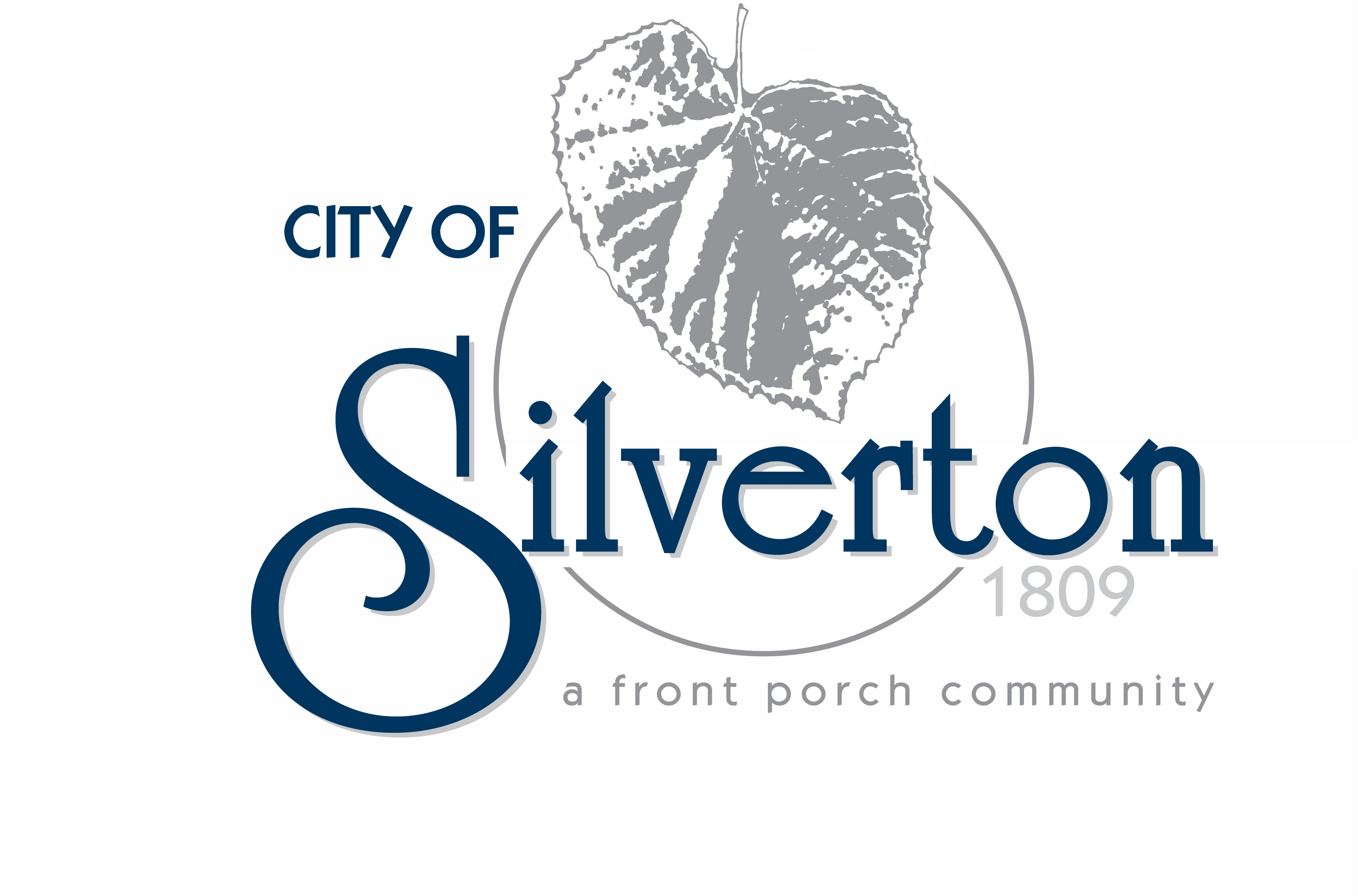 RECORD OF PROCEEDINGSMinutes of the Silverton City Council WorkshopHeld Thursday, December 3, 2009The Council of the City of Silverton met for a workshop in Council Chambers at 6860 Plainfield Road at 7:00 pm on Thursday, December 3, 2009. Mayor Smith called the meeting to order.OPENING REMARKS:Mayor Smith led a moment of silent prayer followed by the Pledge of Allegiance.ROLL CALL:Elected Officials:John Smith, Mayor		PresentWilla Garner, Council		PresentShirley Hackett, Council	PresentMark Quarry, Council		PresentFrank Sylvester, Council	AbsentIdella Thompson		PresentDottie Williams, Council	PresentAlso present:Mark Wendling, City ManagerBryan Pacheco, City SolicitorMeredith George, Clerk of CouncilTom Peterson, Finance DirectorMayor Smith reported that Mr. Sylvester would not be at the meeting tonight due to illness. Mrs. Williams motioned to excuse Mr. Sylvester and was seconded by Mr. Quarry. All members present were in favor. Motion carried. WORKSHOP DISCUSSION ITEMS:Traffic Cost Recovery ProgramMr. Wendling revisited the Traffic Cost Recovery Program proposal that Lt. Plummer introduced to Mr. Wendling. The program would bill the responsible party(s) for services rendered by the department for responding to auto accidents. The service is provided by Cost Recovery Corporation, which represents several municpalities in Ohio, including Amberley Village and Huron. The company estimates Silverton could generate $15,000 annually from the program based upon our accident history. Other communities Mr. Wendling has contacted are happy with the service; however they didn’t generate the revenue that they anticipated. Mayor Smith requested that Lt. Plummer attend the next workshop to further discuss the program. Mr. Quarry asked how long it has been since we raised our Mayor’s Court fines. Mrs. George reported they were raised in September 2008, along with the state court costs. 7206 Montgomery RoadThe issue with Mr. Bien has been resolved. The temporary restraining order was lifted and the building is now down. The site should be completely cleared early next week. 2010 SCIP SubmittalMr. Wendling reported the 2010 SCIP grant application for Montgomery Road will be considered by the County Integrating Committee on Friday, December 4 in Springfield Township. Anyone wishing to attend is welcome. Mrs. Garner asked if there were any openings for the committee. Mr. Wendling stated he is not aware of any, but generally the openings are announced in the spring. Mrs. Garner expressed an interest in serving if an opening becomes available. Park Master PlanMr. Wendling reported he is considering ways to involve the community in the park master plan for Ficke Park. Mr. Wendling recommends community engagement of some type, particularly in the neighborhood surrounding the park. The preliminary plans include two shelters, a peewee football field and a baseball diamond. The committee should consist of no more than 7-15 people. Mrs. Hackett suggested a public forum and promoting the ground breaking to involve the residents. Mr. Quarry stated that while he would like public input but does not want the process to be bogged down. Mrs. Garner mentioned there recently was an article in Cincinnati Magazine discussing the park and the relocation of Silverton Paideia School. Board and Commission AppointmentsMr. Wendling reported that several board and commission positions need to be reappointed at the beginning of the year. Mike Cox recently resigned his Planning Commission seat due to his move to Amberley Village.  Brian Mueller of East Avenue has expressed an interest in this position.  He is a resident of East Avenue and has been active in Block Watch.  In fact he recently designed their website.  Mr. Wendling recently met with Brian and believes he would be an asset to the Planning Commission. Mr. Wendling is recommending he be appointed to the Planning Commission.  Mr. Wendling also made contact with Charlie Fischer (Craftsman Electric) regarding the Fire Board vacancy.  He indicated that he would give it consideration, but I have not heard back from him.  Chief Newman informed Mr. Wendling he would also try to contact him. It is believed he is presently out of town due to a family emergency. There are two vacancies on the Urban Forestry Board.  Nancy Kincaid and Thelma Davis have decided to relinquish their board positions for auxiliary status.  The UFB recommends appointment of Bob Stroup and Marcella Trice as board members.Jim Siegel recently resigned his seat on the Charter Revision Committee.  Marcella Trice has also indicated in interest in this position.  The following positions will need to be filled:Charter Revision – Mike Morthorst reappointment and one vacancyFire District Business Rep– vacancyPark Board – Lisa Mueller reappointmentBZA – vacancyPlanning Commission – vacancyUrban Forestry Board – two vacanciesMiscellaneousMrs. Thompson asked about the status of the steel plates in the roadways throughout the City. Mr. Wendling stated they are due to the utility work projects and he is working on getting them removed. They must be removed or we will not be able to plow those areas if there is a snow event. Mr. Quarry asked about the particulars of the meeting with CPS regarding the land swap. Mr. Wendling stated he believes the topics of discussions will be: logistics, traffic flow, the walking path, the north end of the park and the closing on the properties.  BUSINESS MEETINGPUBLIC COMMENT:None. READING OF LEGISLATION:Mrs. George gave the reading of Ordinance 09-3310 An Ordinance Providing for the Issuance of Building Acquisition General Obligation Bond Anticipation Notes in a Principal Amount not to Exceed $1,000,000, By the City of Silverton, Ohio, in Anticipation of the Issuance of Bonds, Anticipation Notes and Acquiring a Building within the City of Silverton, Ohio, for the Purpose of Situating Municipal Offices and Accommodating other Municipal Functions, and Declaring an Emergency. Mrs. Williams motioned for passage and was seconded by Mr. Quarry. A roll call vote was taken. All members present voted aye. Motion carried. Mrs. Garner motioned to suspend the rules and was seconded by Mr. Quarry. All members present voted aye. Motion carried. Mrs. George gave the reading of Ordinance 09-3311 An Ordinance Providing for the Issuance of Building Acquisition General Obligation Bond Anticipation Notes in a Principal Amount not to Exceed $1,000,000, By the City of Silverton, Ohio, for the Purpose of Refunding Previously Issued Bond Anticipation Notes and Acquiring a Building within the City of Silverton, Ohio, for the Purpose of Situating Municipal Offices and Accommodating other Municipal Functions, and Declaring an Emergency. Mrs. Thompson motioned for passage and was seconded by Mrs. Garner. A roll call vote was taken. All members present voted aye. Motion carried. Mrs. Thompson motioned to suspend the rules and was seconded by Mr. Quarry. All members present voted aye. Motion carriedMrs. George gave the reading of Resolution 09-575 A Resolution Requesting the County Auditor to Make Advance Payments of Taxes During the Year 2010 Pursuant to Ohio Revised Code Section 321.34. Mrs. Garner motioned for passage and was seconded by Mr. Quarry. A roll call vote was taken. All members present voted aye. Motion carried. Mrs. George gave the reading of Resolution 09-576 A Resolution Awarding a Contract for Demolition Services to O’Rourke Wrecking Company. Mr. Quarry motioned for passage and was seconded by Mrs. Thompson. A roll call vote was taken. All members present voted aye. Motion carried. MOTION TO RETIRE TO EXECUTIVE SESSION:Mr. Quarry motioned to retire to executive session to consider the appointment, employment, dismissal, discipline, promotion, demotion or compensation of a public employee and to discuss imminent or pending litigation, per ORC 121.22(G). Mrs. Garner seconded the motion. A roll call vote was taken. All members present voted aye. Motion carried. MOTION TO RECONVENE THE REGULAR MEETING:Mrs. Thompson motioned to reconvene the regular meeting and was seconded by Mrs. Hackett. All members present voted aye. Motion carried.ADJOURNMENT:Mrs. Garner motioned for adjournment and was seconded by Mr. Quarry. All members present voted aye. Motion carried.The meeting was adjourned at 8:55 p.m.Respectfully submitted,_____________________________        Meredith L. GeorgeClerk of Council_____________________________John A. SmithMayor_____________________________Mark T. Wendling City Manager